«Играем вместе»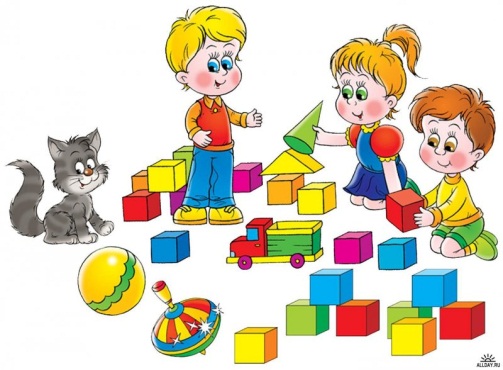 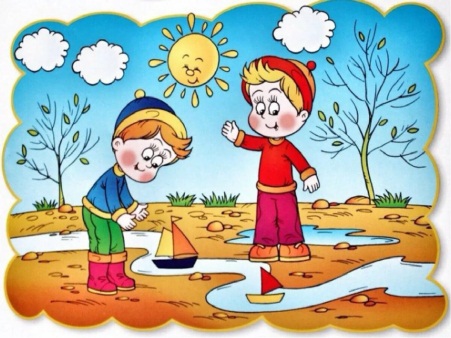 27.04.2020Образовательная область: Познавательное развитие ФЦКМТема: «Шаги весны – огород на окне»Цель: расширение знаний детей о выращивании растений через рассаду.Задачи:1. Учить называть семена цветочных растений;2. Ознакомить детей со способами посева семян в зависимости от их величины (по одному в бороздку);3. Воспитывать интерес к жизни растений, бережное отношение к природе.4. Воспитывать трудолюбие и желание вырастить растения. Словарная работа: семена, рассада, вырастить растение, почва, лунка, бороздка, щепотка, семена, росток.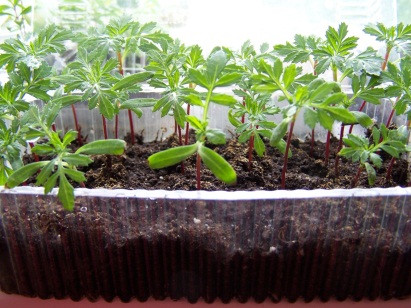 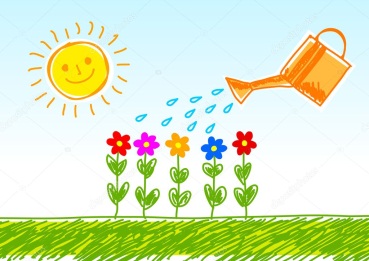 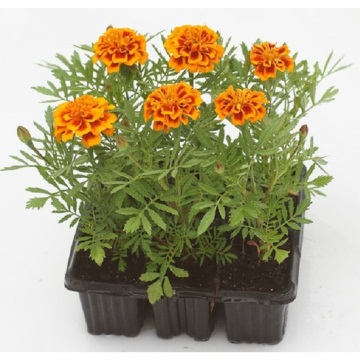 План:Насыпаем почву в посевной ящик;Делаем в почве бороздки;Раскладываем семена в бороздки;Аккуратно, не придавливаем и  присыпаем землёй;Поливаем посадку из лейки;Затягиваем посевной ящик пленкой;Вымыть и убрать инструменты на место;Помыть руки с мылом.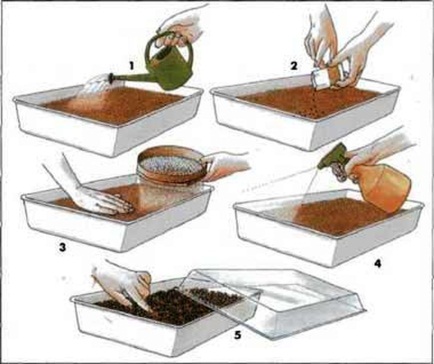 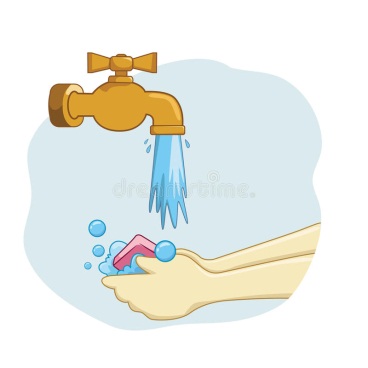 Молодцы! С заданием справились отлично!